APPENDIX 3FACTOR 1 EXHIBITS (COMMUNITY ENGAGEMENT PRESENTATIONS)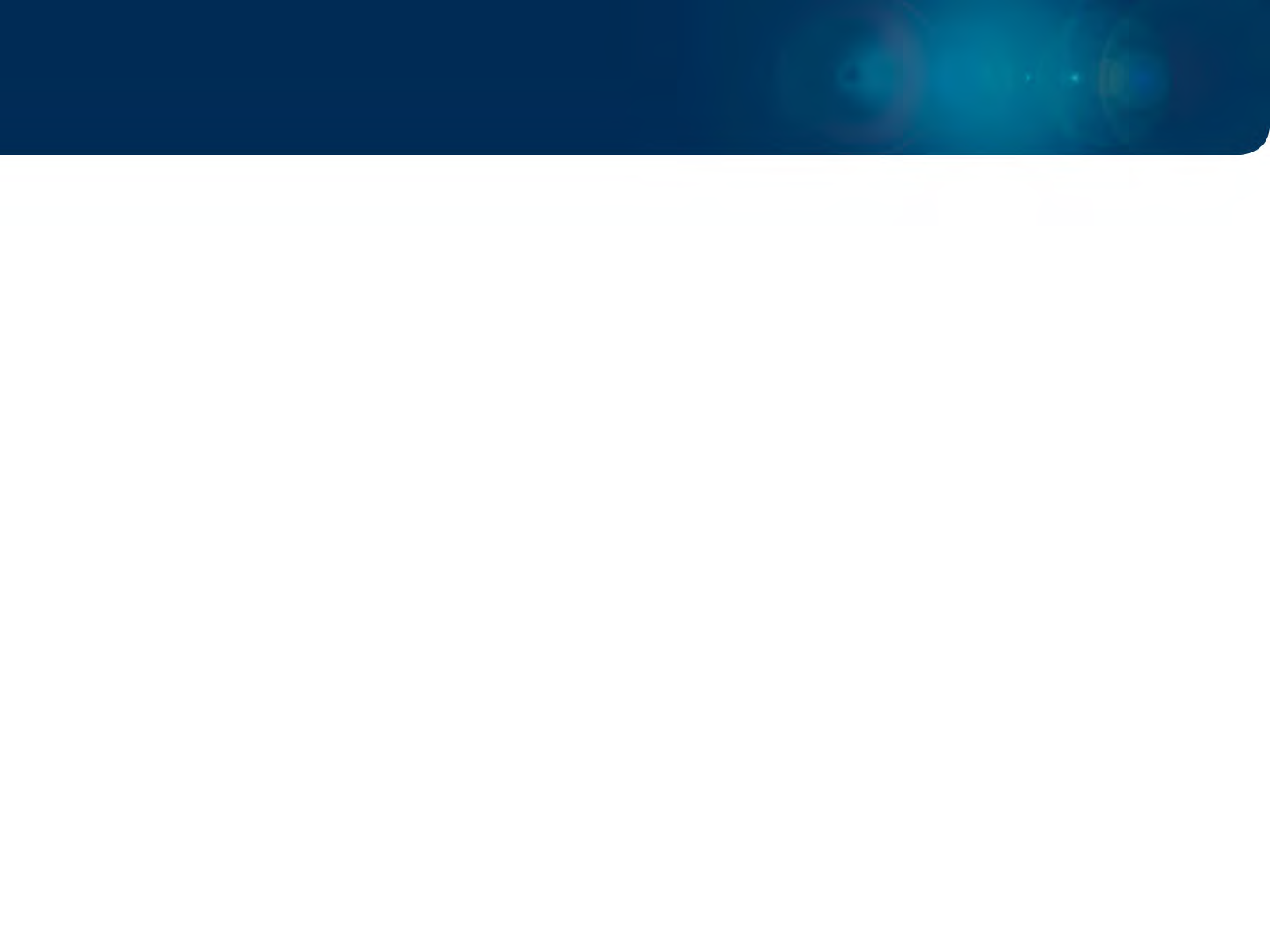 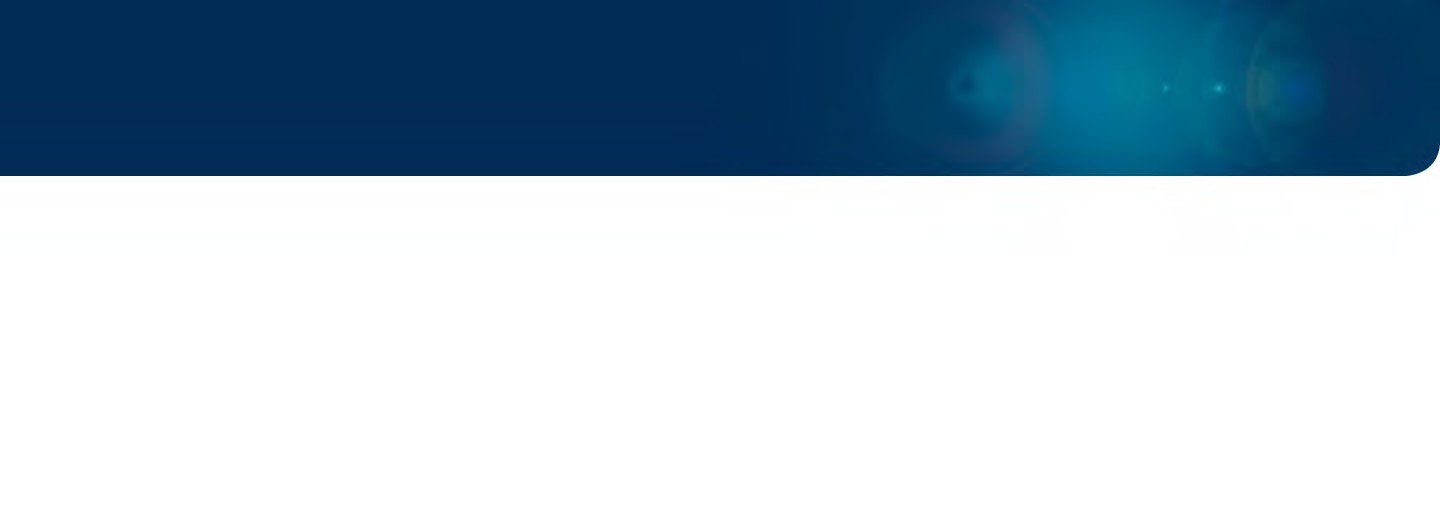 Cape Cod Hospital Cancer and Cardiology Expansion Community Health Committee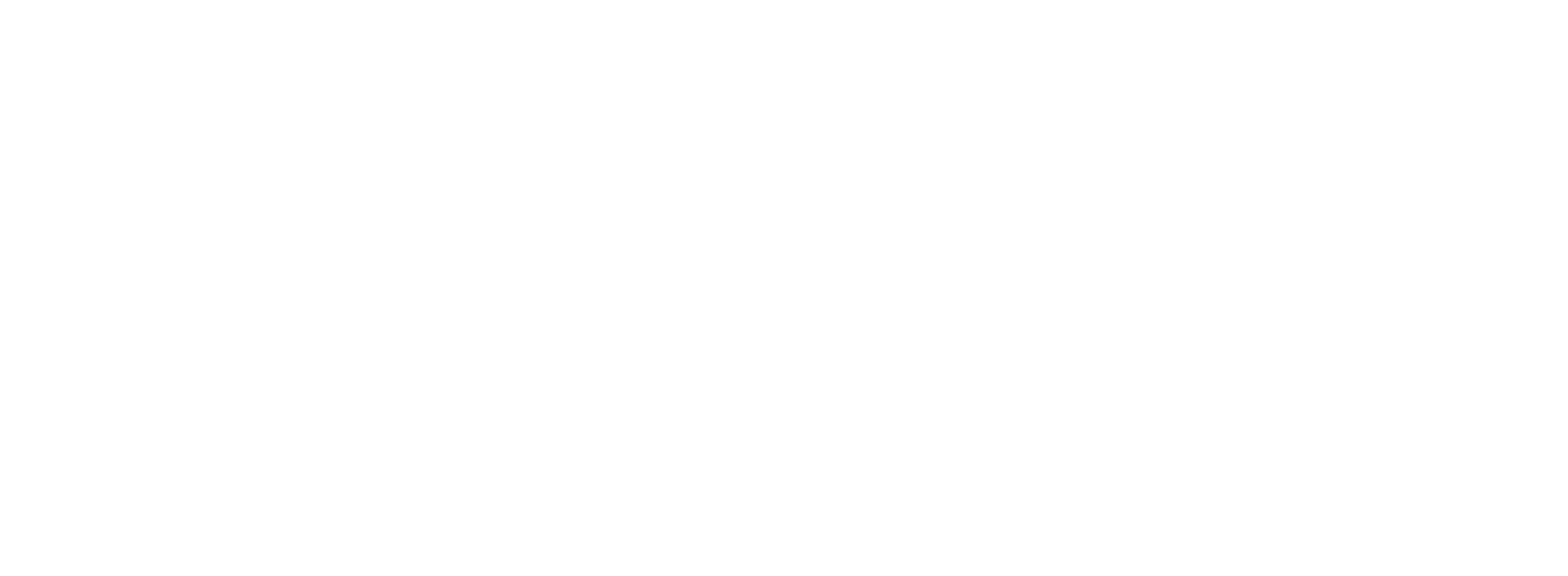 January 26, 2022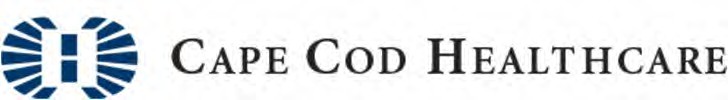 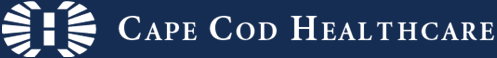 ©2015 Cape Cod Healthcare Inc.2Caring for Our CommunityOur mission is to coordinate and deliver the highest quality accessible health services, which enhance the health of all Cape Cod residents and visitors.As a regional medical center, Cape Cod Hospital provides inpatient, outpatient and emergency care for approximately 214,000 year-round residents of Barnstable County, as well as patients from surrounding local areas and numerous national and international visitors.The unique demographics of the Cape present challenges to our healthcare system to provide access and ensure capacity for those needing medical care.3Caring for our CommunityIt is our strategic goal to provide a full array of comprehensive medical services to the community. This allows patients to receive high quality medical care close to home without incurring higher costs and the inconvenience of travel to Boston.However, the current facilities that house our cardiovascular, oncology and some of the medical/surgical units need to be updated, improved and expanded. As the community has embraced enhanced programs, we have outgrown the space in the existing Hospital. Patient rooms, space for diagnostic equipment, storage, physician and nurse workspace are currently limited. Over the past decade the hospital has renovated areas where possible to ensure compliance with current standards and address growth in patient volumes. However, the cardiovascular, oncology and surgical suites are essentially “landlocked” in the current configuration.The creation of the proposed new patient floors and the new cancer center will address our current and future needs. Further, it will allow us to redefine the care we deliver at Cape Cod Hospital.4Caring for Community - OncologyThe demand for oncology services on Cape Cod is increasing, but the existing oncology space at CCH has constrained program development.The new Cancer Center will incorporate patient-centered design to increase capacity for medical oncology treatment (chemotherapy) from 19 patient bays to 36 patient bays, with potential to expand further, if needed. Proper space for practitioners, as well as pharmacy, laboratory, patient education and family support areas has been incorporated into the design. Our radiation therapy program will be upgraded with a new linear accelerator, updated CT simulation equipment and dedicated brachytherapy equipment.5Caring for our Community – Medical SurgicalThe 32-bed proposed CV Medical/Surgical Unit for the new addition will replace the existing 12-bed and 24-bed CV med/surg units housed in a 1950’s building on the Cape Cod Hospital campus.The new unit will transform the way medical care is delivered at Cape Cod Hospital and will recognize the role of the family as a partnership to support patient well-being. Focus on patient and family experience and staff efficiency are the key drivers in the design. The new units will exceed the minimum 2018 FGI Guidelines, enable clinical teams to collaborate more effectively, and provide space for emerging technologies, as well as amenities for families on the units and within the patient room.6Connection to the hospital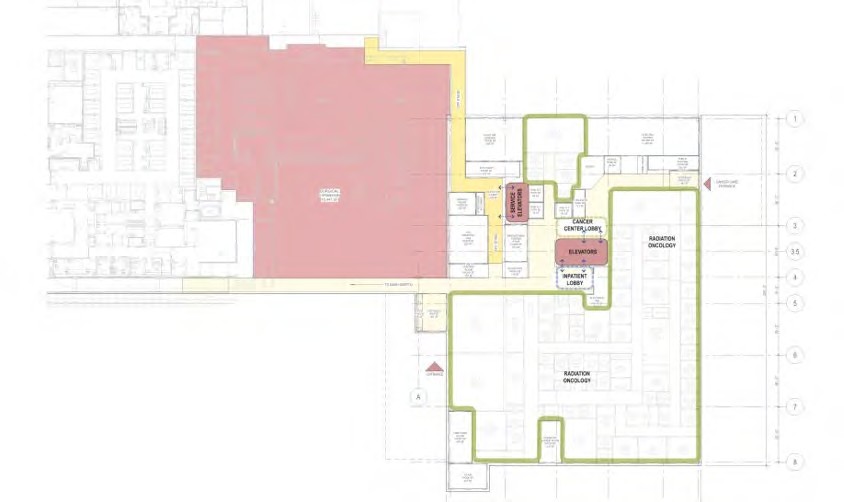 Future OR Expansion Area7First Floor Radiation Therapy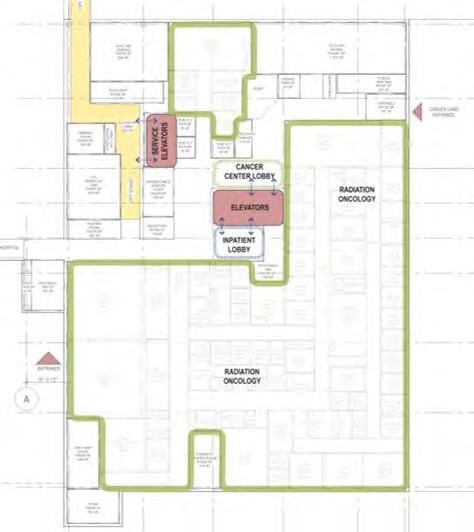 8Second Floor Medical Oncology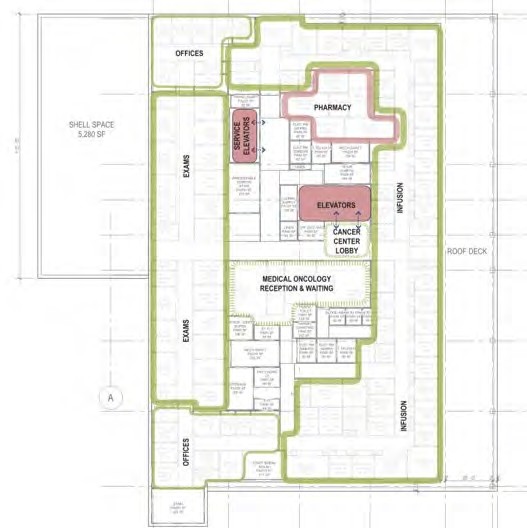 .93rd Floor Med Surg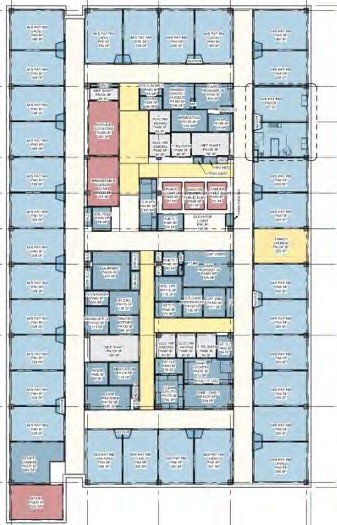 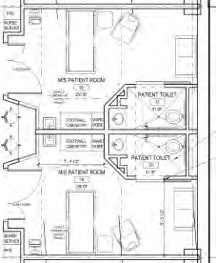 10Northwest View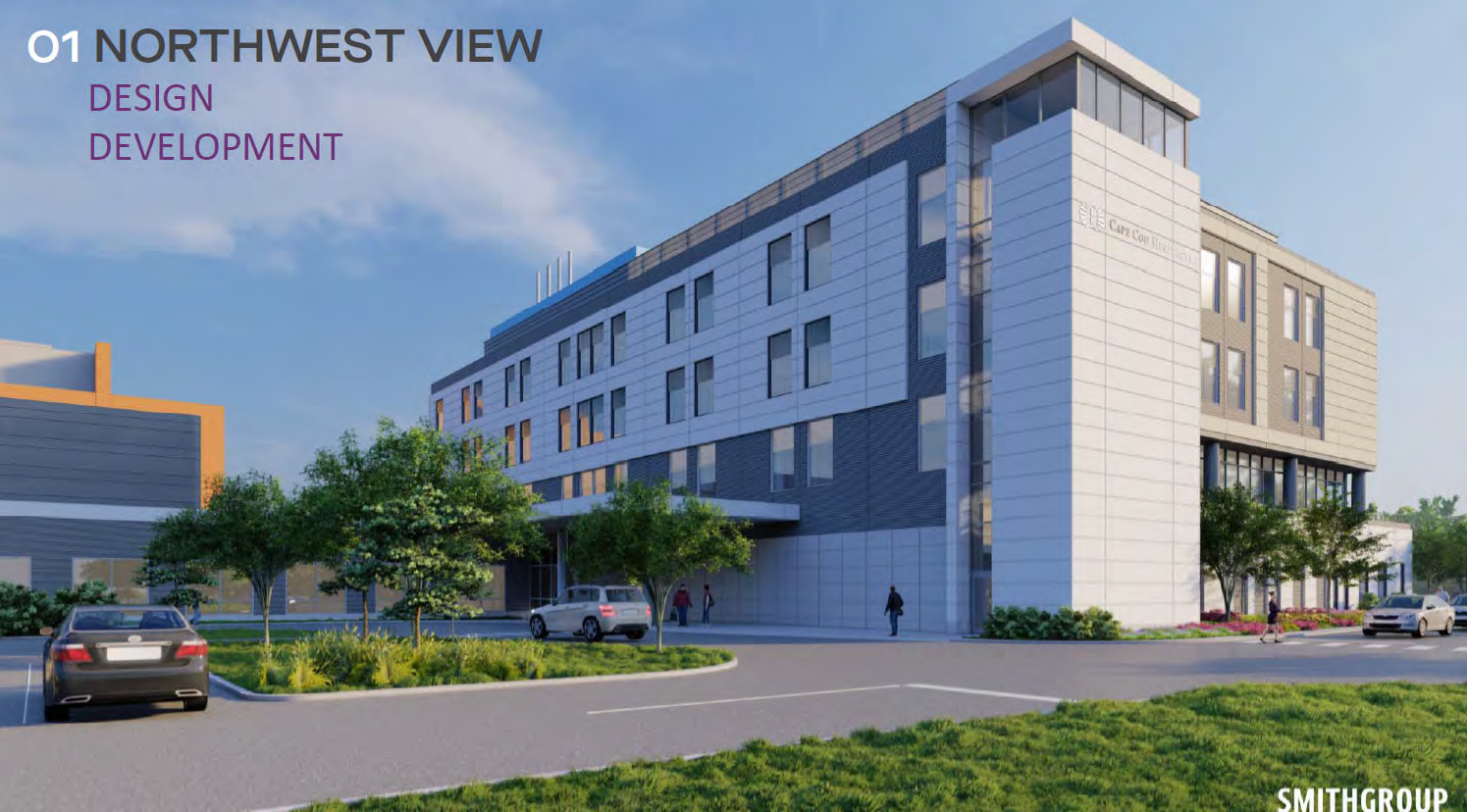 ©2015 Cape Cod Healthcare Inc.11Southwest View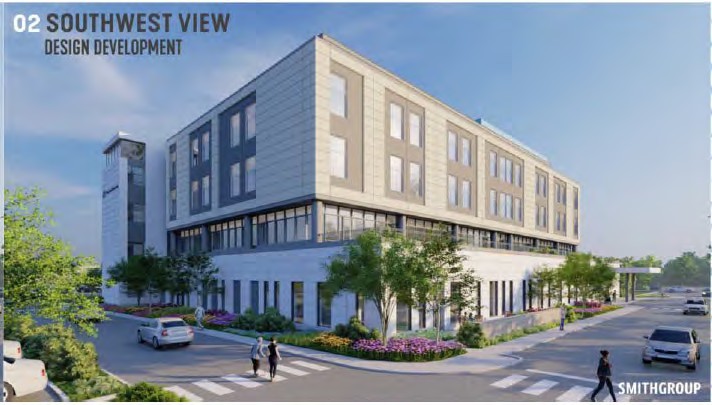 ©2015 Cape Cod Healthcare Inc.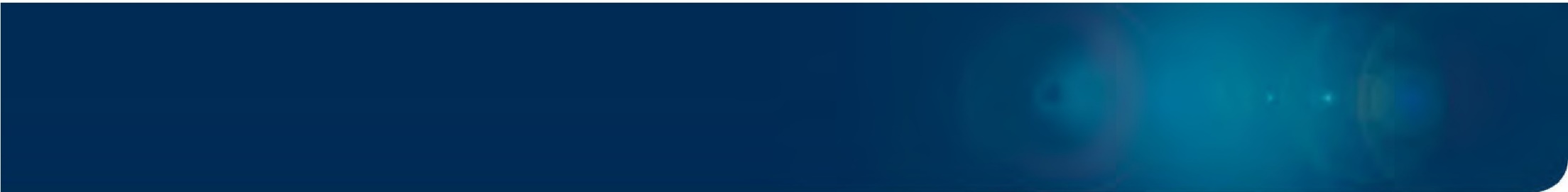 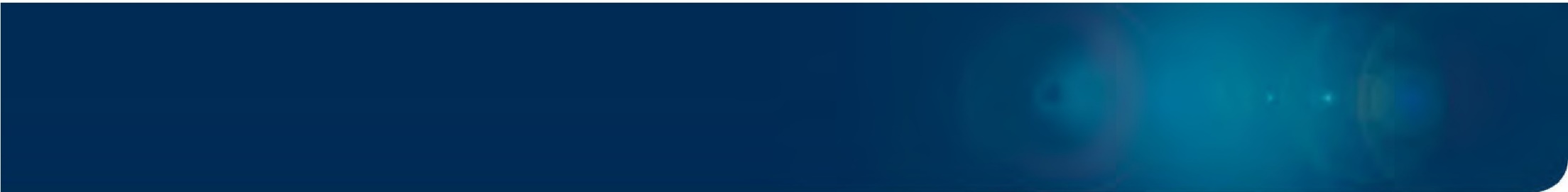 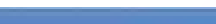 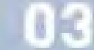 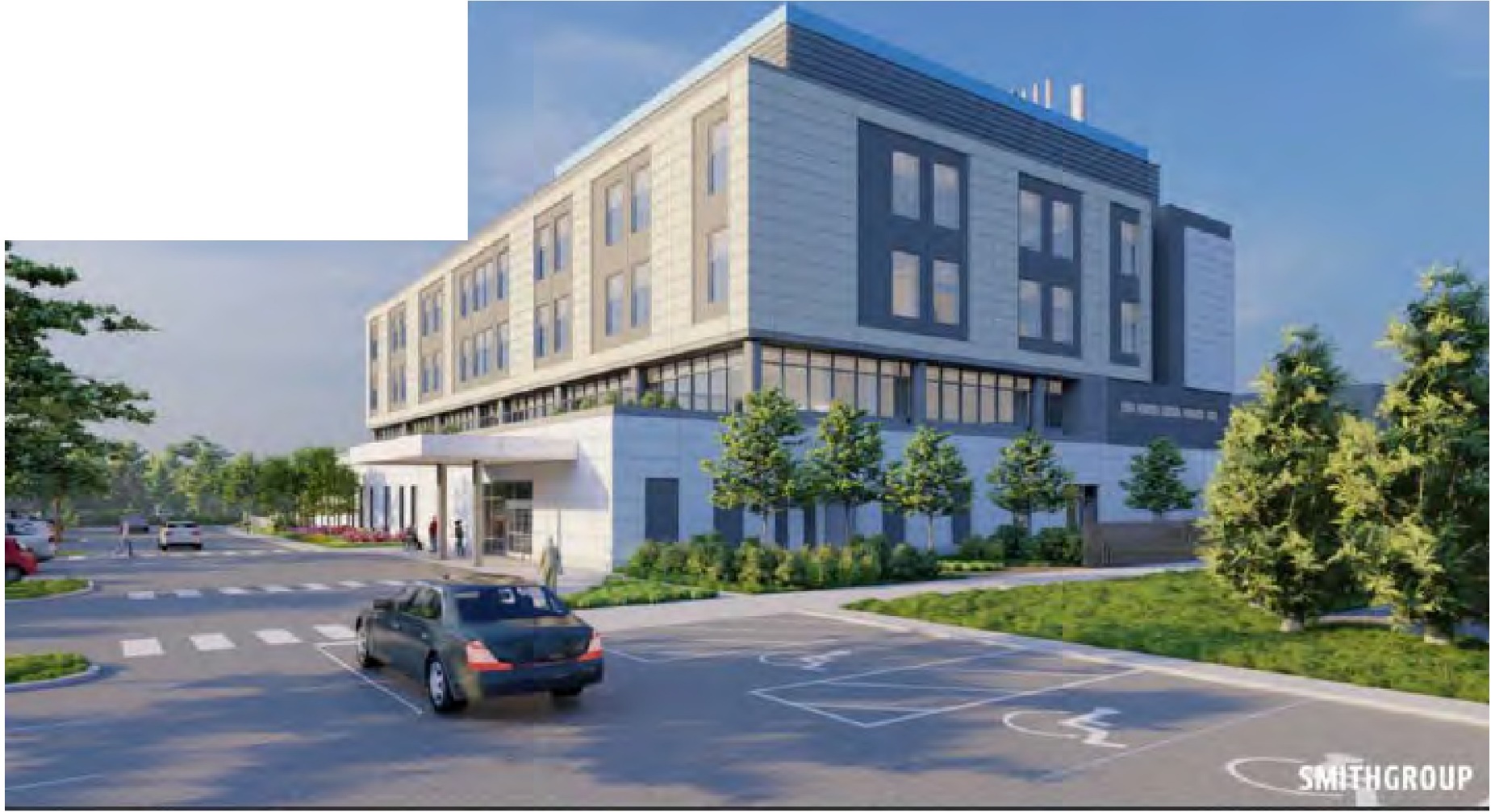 ©2015 Cape Cod Healthcare Inc.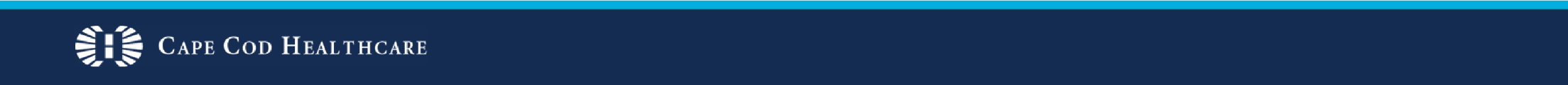 13Cross section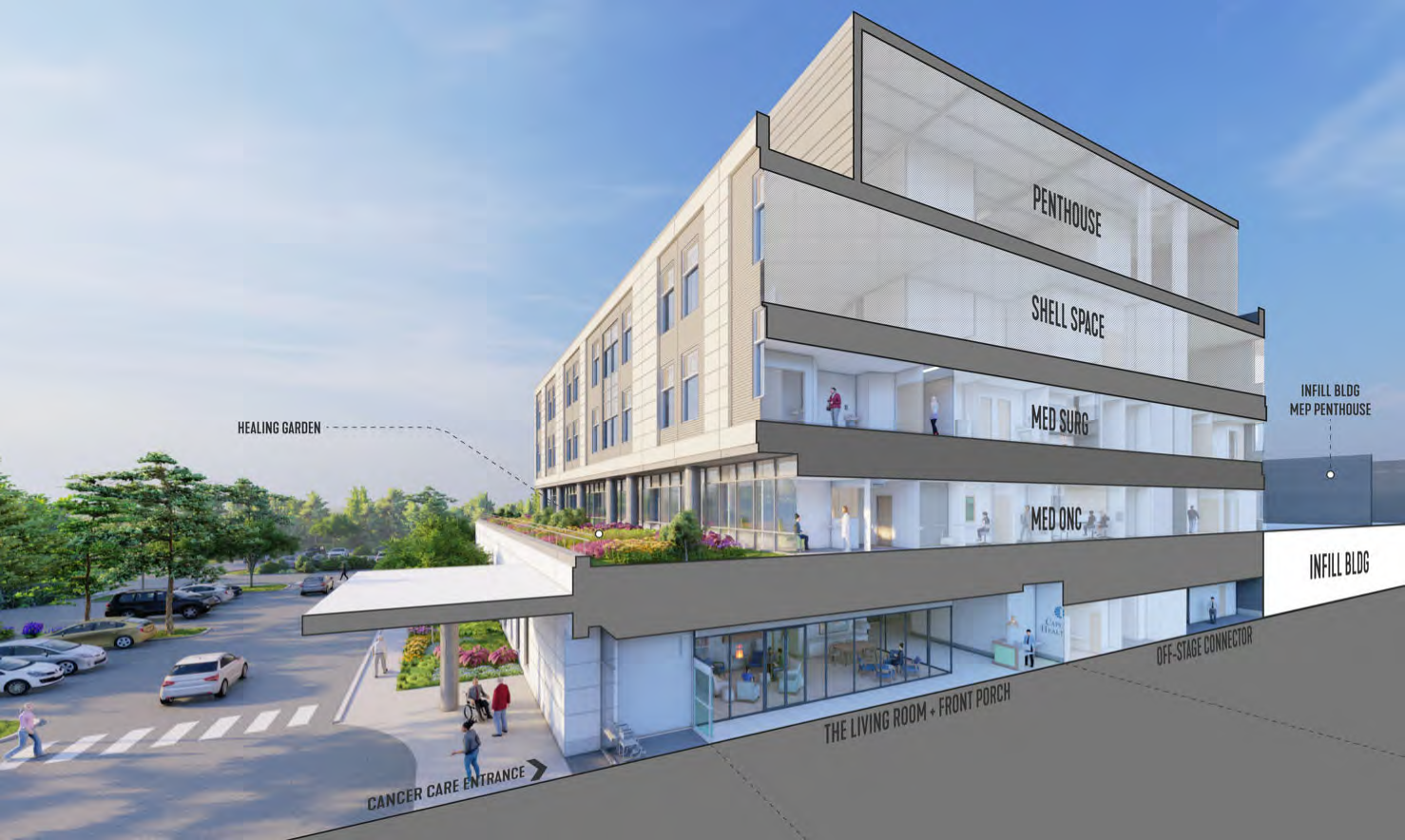 ©2015 Cape Cod Healthcare Inc.14Looking northeast from Lews Bay Rd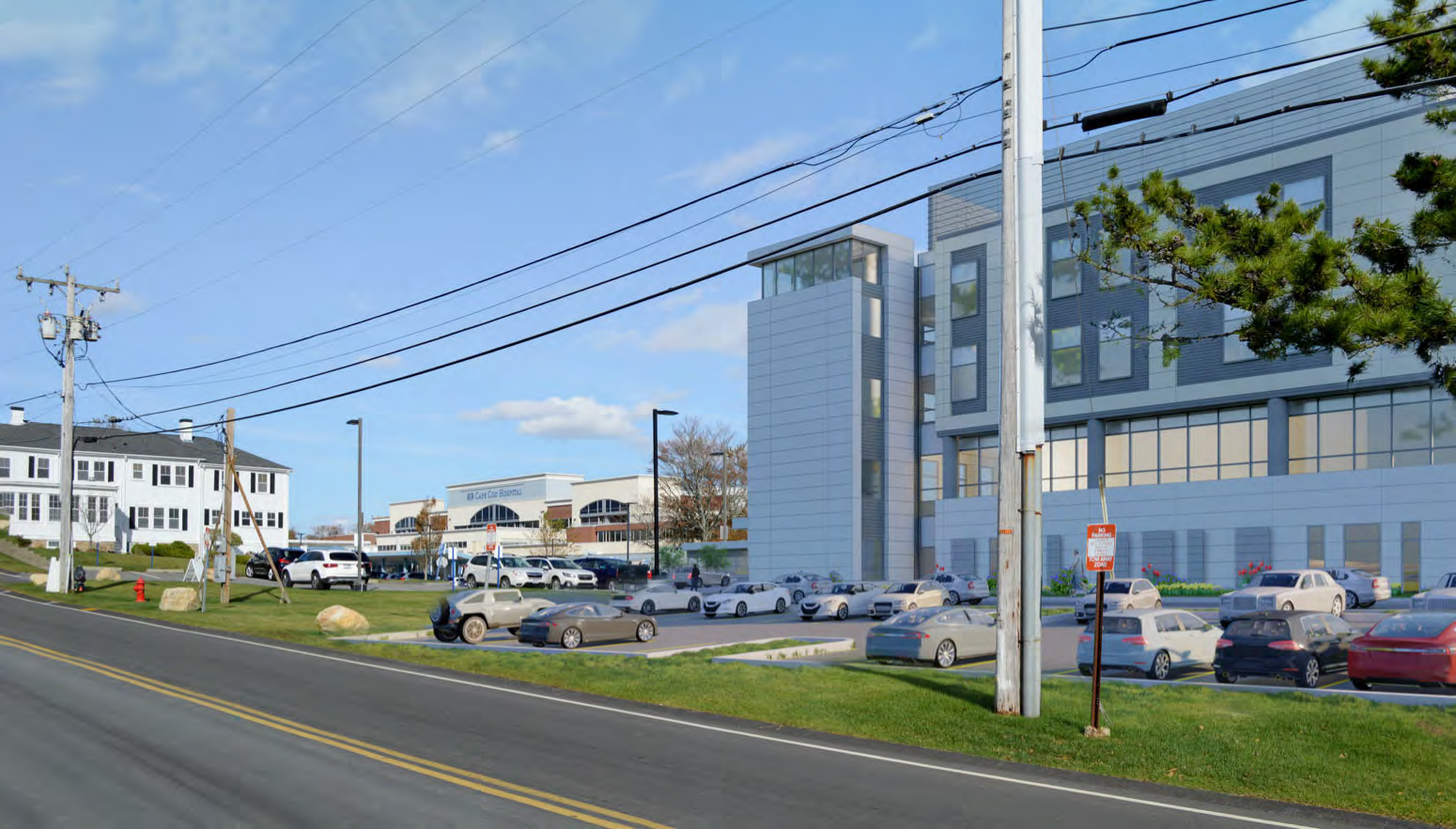 ©2015 Cape Cod Healthcare Inc.15Site Plan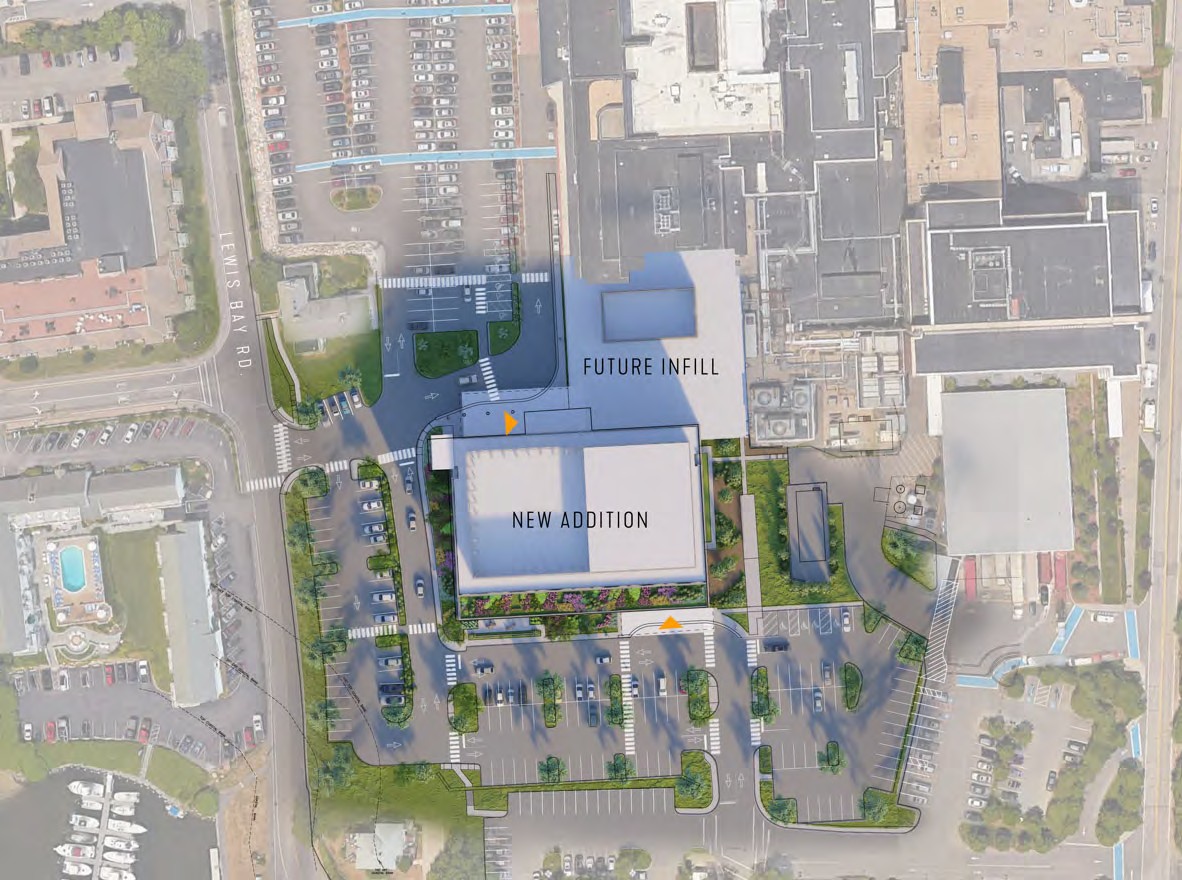 ©2015 Cape Cod Healthcare Inc.16Interiors-Front Porch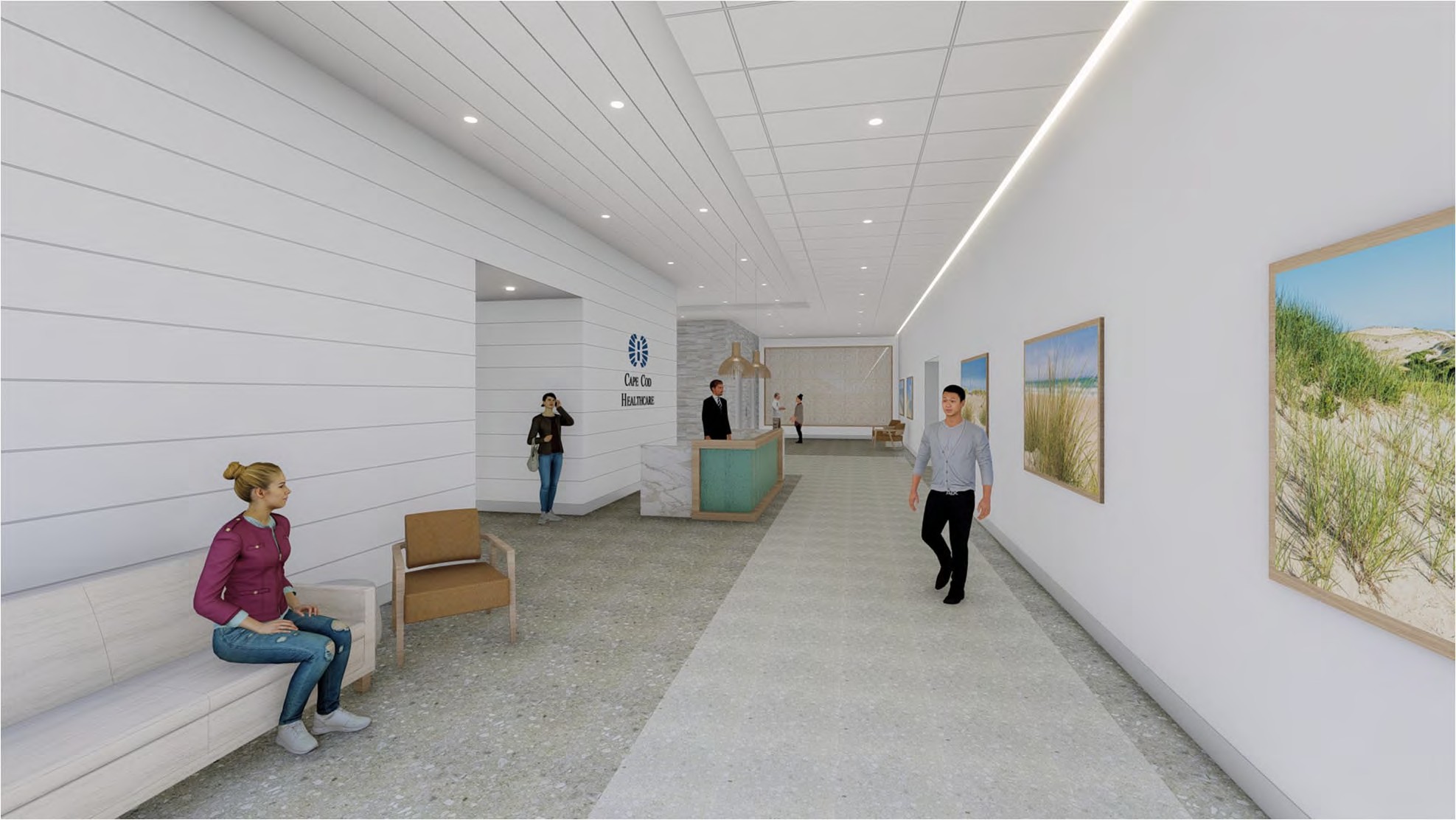 17Infusion bay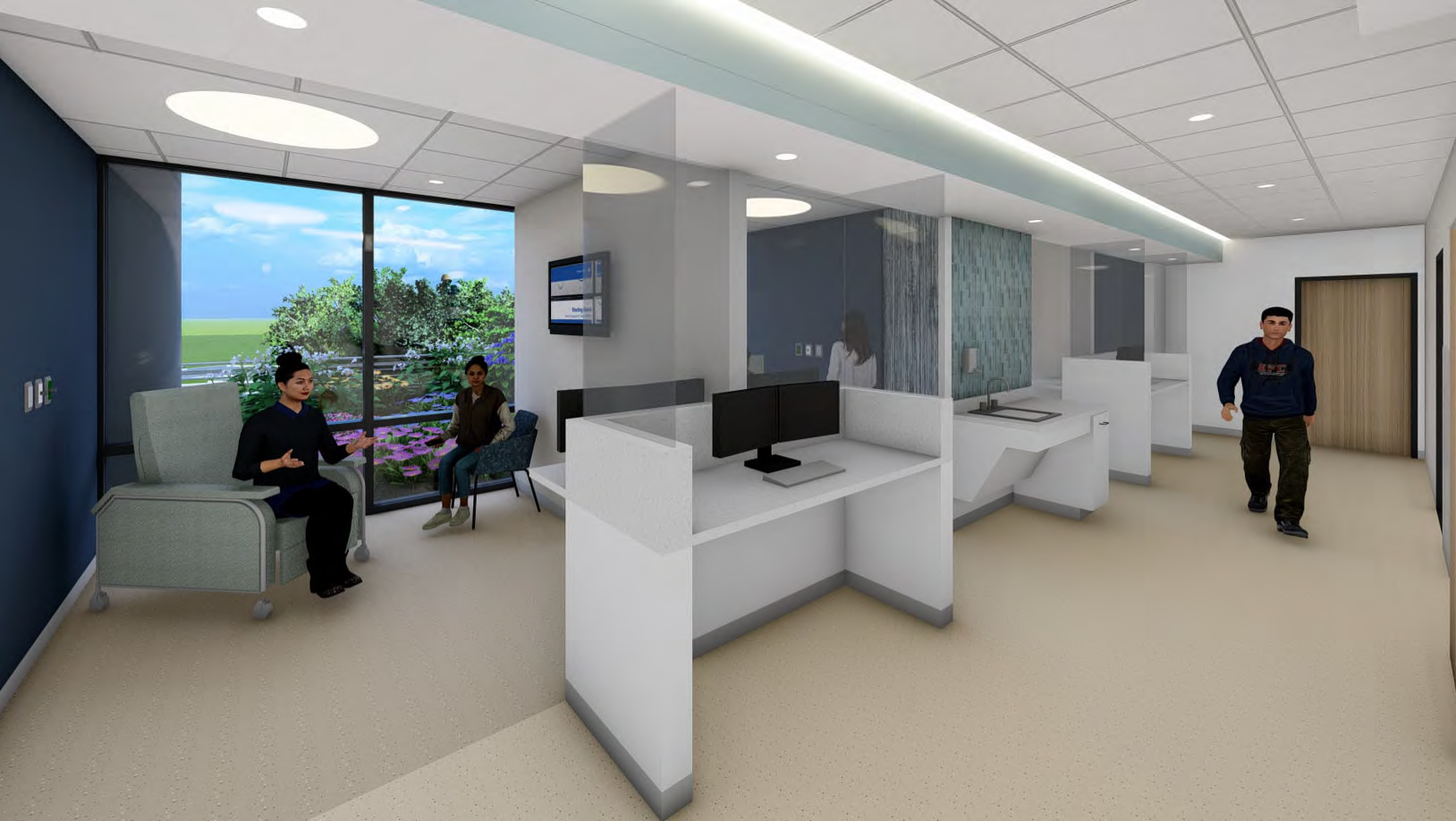 ©2015 Cape Cod Healthcare Inc.18Radiation Therapy Check in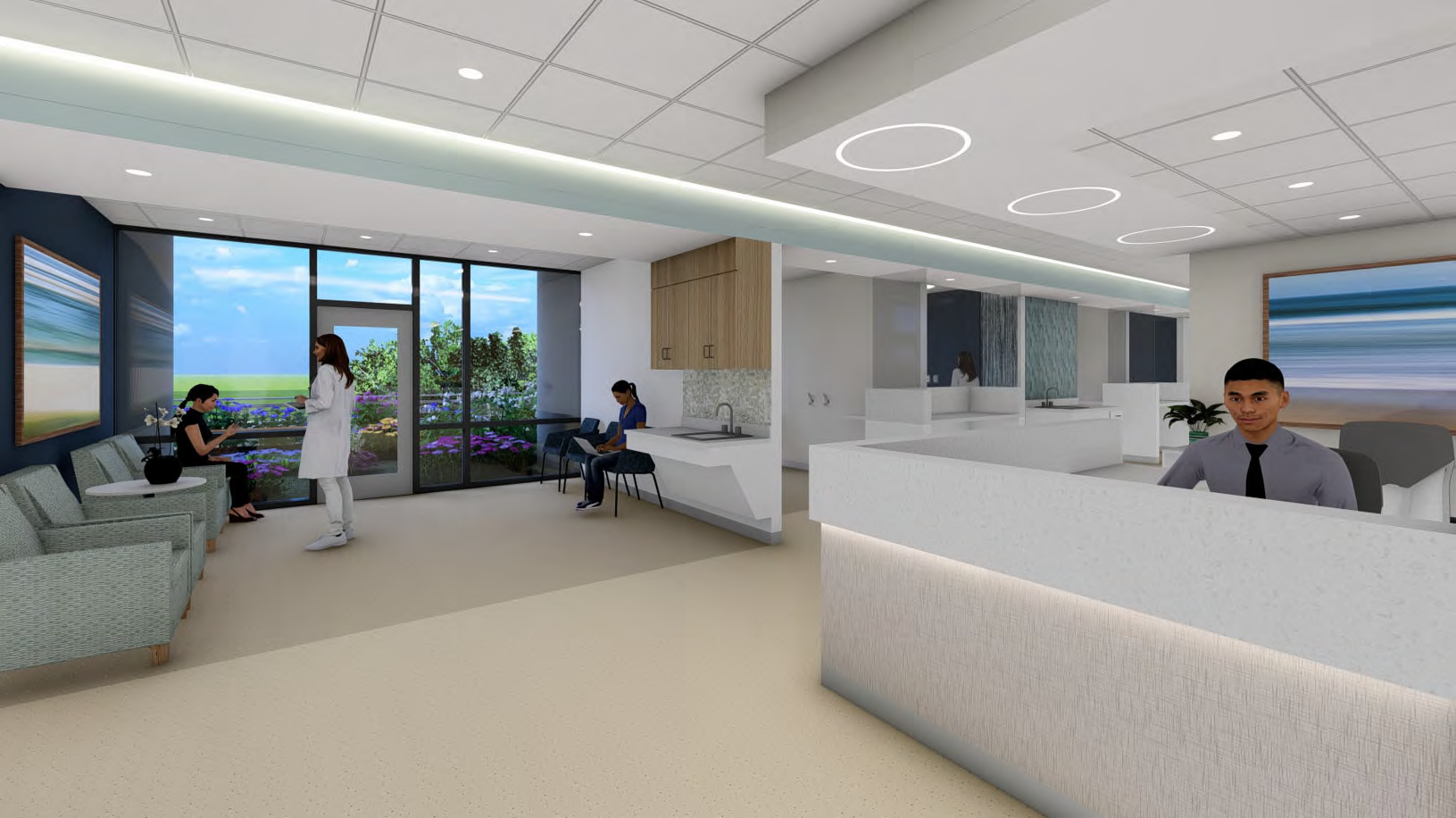 ©2015 Cape Cod Healthcare Inc.19Oncology nurse station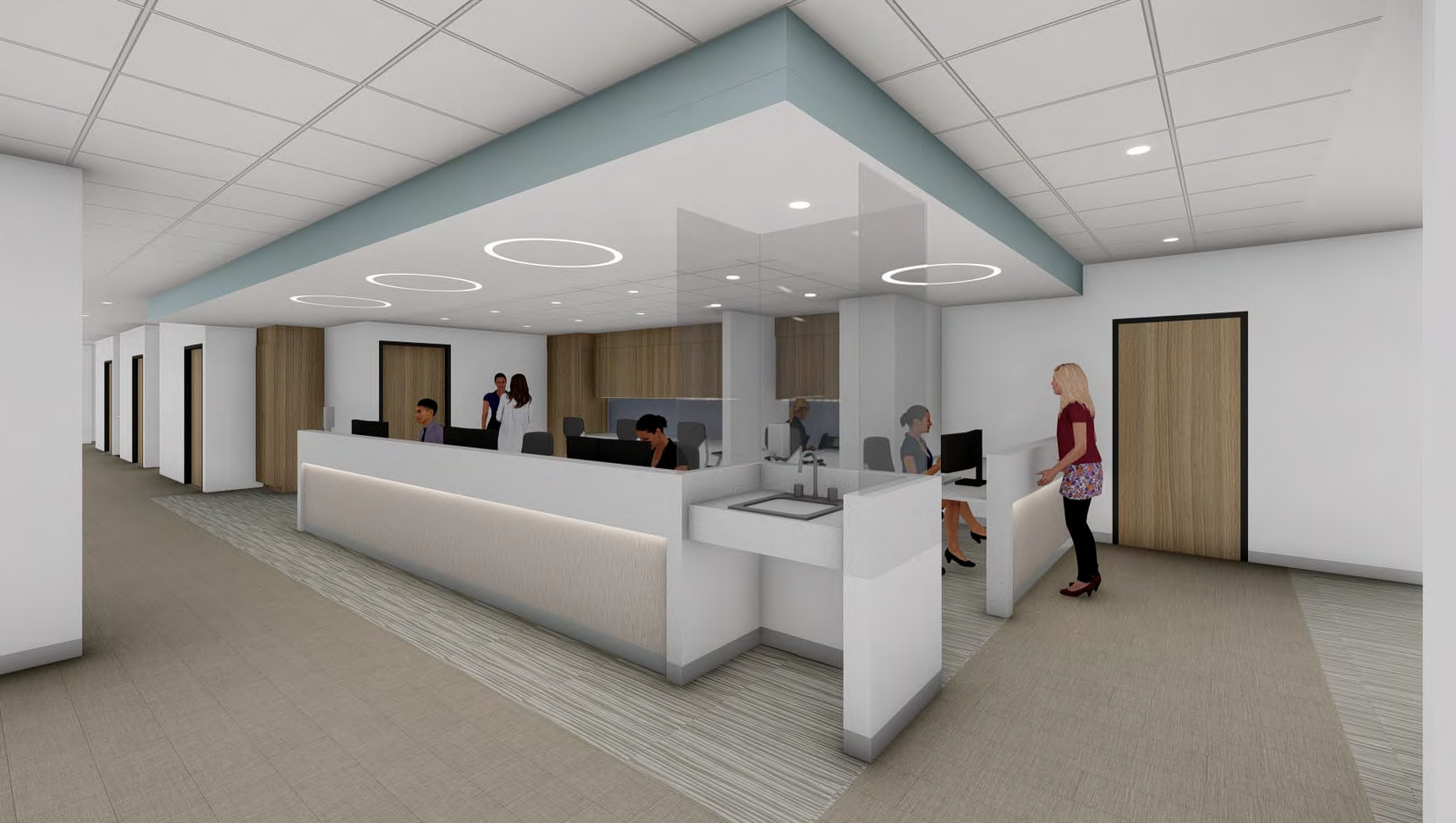 ©2015 Cape Cod Healthcare Inc.20Cancer Care Reception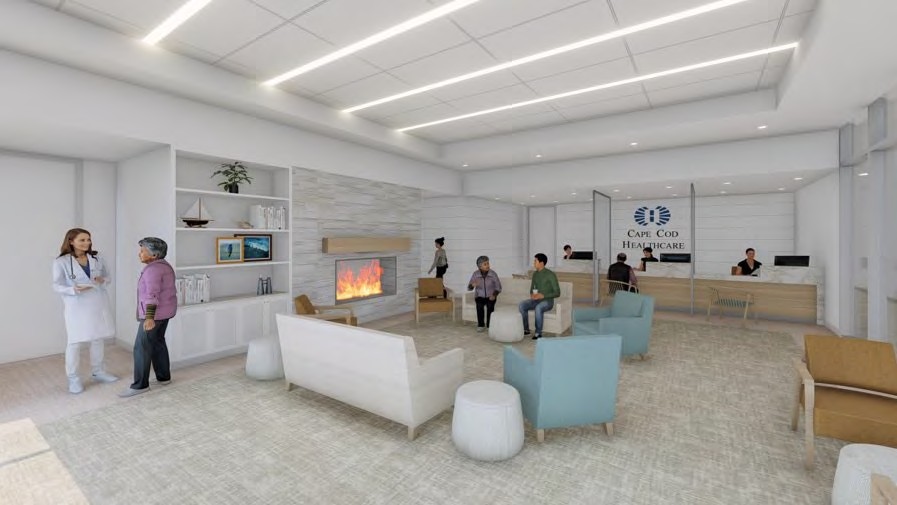 CAPE COD HEALTHCARE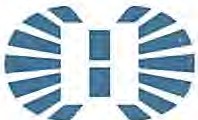 Dear Neighbor,I am writing to invite you to an informational neighborhood meeting to share with you Cape Cod Hospital's proposed plans for an addition to the southwest corner of the Hospital consisting of four patient floors and a rooftop mechanical penthouse. This addition will include a new cancer center (2 floors, first and second floor), 32 cardiovascular medical/surgical beds (third floor), and a fourth floor which will initially be shell space available for future beds or clinical space. Numerous site improvements are also incorporated into the design, including: parking, storm-water management, and landscaping.The meeting will be held remotely via zoom, as follows:DATE: MONDAY,JANUARY 31sTTIME: 6PM ESTREMOTE LINK:https://nutter.zoom.us/j/87897453689?pwd=eURVcDByMWNob3RoZVhLTzN5RUMvUT09Meeting ID: 878 9745 3689Passcode: 431658Dial by your location+1312 626 6799 US (Chicago)+1 646 876 9923 US (New York)+1301715 8592 US (Washington DC)+1669 900 6833 US (San Jose)+1 253 215 8782 US (Tacoma)+1 346 248 7799 US (Houston)+1408 638 0968 US (San Jose)Meeting ID: 878 9745 3689Passcode: 431658In the event that you are unable to attend the meeting, but would like more information regarding the project, please do not hesitate to contact me at mbachstein@capecodhcalth.org and l would be happy to set up another time to discuss the plans.And although not necessary, if you plan to attend and would like me to send you an Outlook calendar appointment with the remote link, please email me at mbachstein@capecodhealth.org, with a copy to: dmamlock@CapeCodHealth.org and we will email you a calendar reminder with the remote pa11icipating link.Thank you very much. We welcome the oppmtunity to meet with our neighbors.Sincerep;your,7  /g�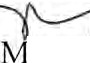 icha fJVice President Facilities Management